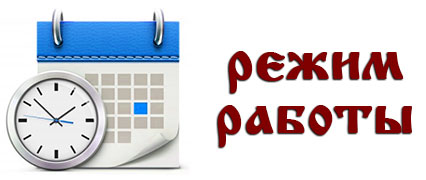 СРЕДА с 13:30 до 16:00ПЯТНИЦА с 14:00 до 17:00